WEYERHAEUSER BOARDROOMNov. 16, 2021. 7:00 PM CST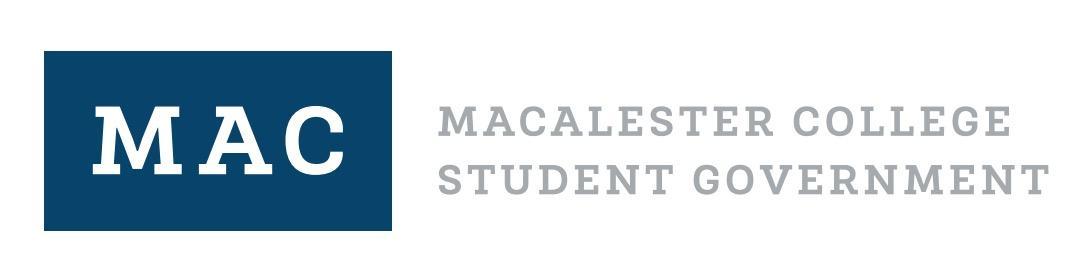 Legislative Body Meeting AgendaPlease sit next to someone you do not know!Land Acknowledgment (We are on Indigenous land)  ~ Mariah, 2 minutesSettling In ~ 2 minutesConversation with President Rivera (7:10) ~ Shreya, 30 minutesChartering Three Organizations ~ Katie, 30 minutesBreak ~ 2 minutes  Committee UpdatesStudent Health @ Mac Ad-Hoc ~ Micah, 10 minutesUnlearning White Supremacy Culture ~ Ayana, 45 minutesAnnouncements